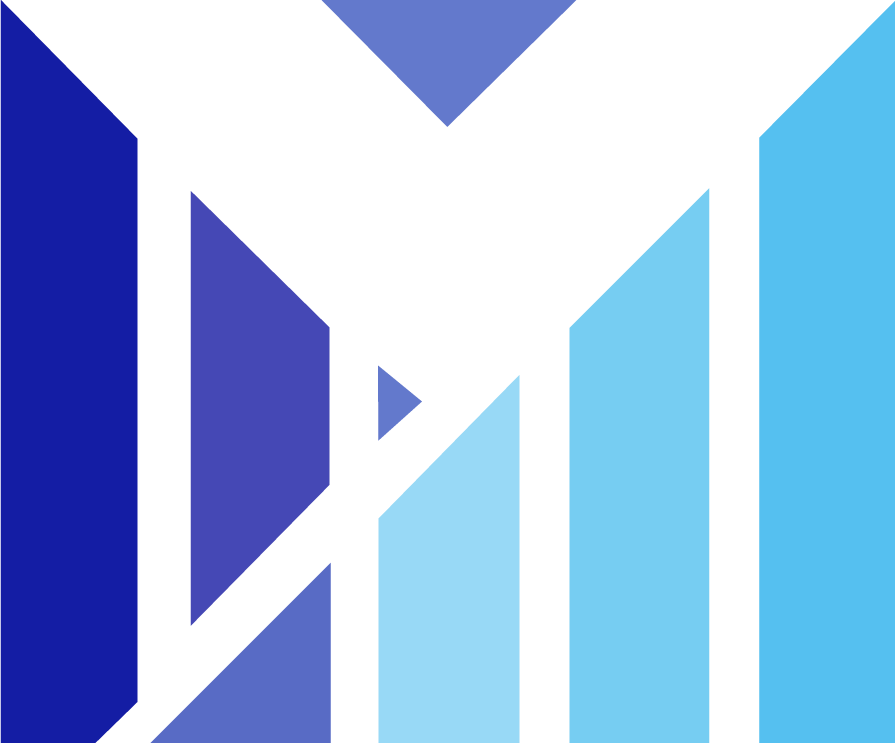 NBCMI and CCHI Oral Exam Prep 
English-Spanish
By InterpreMed.comIdioms Folk diseases and culture-bound symptomsDrugsNote: You don’t need to know this by heart. Just become familiar with it so you know how to identify a medication when you hear the name. But don’t force yourself to learn all the names. Just review it every once in a while. General medical termsNote: If you don’t understand a term or it’s new for you, search it on Google or reliable sources like:MSD ManualsMedlinePlusMayo Clinic Center for Disease Control (CDC)ENGLISHSPANISHDEFINITION (AS NEEDED)A bitter pill to swallowAlgo difícil de aceptarUn trago amargo Something unpleasant or difficult to accept A clean bill of health Visto buenoFor example, when the doctor tells you that you have a clean bill of health it means that you are officially healthy/fit Alive and kickingVivito y coleandoHealthy and active As blind as a batMás ciego que un topoTo have very bad eyesight As fit as a fiddleSano como una manzana Rebosar de salud To be in good physical condition As pale as a ghostBlanco como la lecheTo be very pale due to nausea or fear As sick as a dogMuy enfermoTo be very sick A taste of your own medicineUna cucharada de tu propia medicine To have an unpleasant experience that you have given to someone else At death’s doorEn las últimasA las puertas de la muerteOn the point of dying or very ill A wake-up call Una advertenciaDarse cuenta de un problema To acknowledge a problem Bag of bones FlacoDelgaduchoEsqueletoVery thin personBlack and blue Lleno de moretonesCovered in bruises Hale and hearty En muy buen estado In very good health In shape En formaTo be fit, to e in a good state of health On its last leg En las últimas En los momento finales Something in a very bad condition and it will soon be unable to keep working as it shouldOut of shapeFuera de forma When something is no longer in a good state Safe and sound Sano y salvoHealthy, free from injury or danger To be back on one’s feetEstar recuperadoTo be healthy after being sick To black out DesmayarseDesvanecerse To faint, to pass out To call in sick Ausentarse por enfermedadTo call the place where you work and tell them you will not be going to work because you are sick To flare up ReagudizarExacerbar Sudden worsening of a symptom of a disease To go under the knifePasar por el quirófanoSometerse a cirugía To have surgeryTo kick the bucket Estirar la pataColgar los tenisTo die To run in the family Venir de familiaA hereditary disease or condition Under the weather Indispuesto Sentirse mal In low spirits, to feel unwell ENGLISHSPANISHDEFINITION Attack of nervesAtaque de nervios Intense emotional upset, anxiety, anger, or grief Witchcraft Brujería Folk healerCurandero IndigestionEmpacho Evil eyeMal de ojo Illness caused by a malevolent glare Fallen fontanelle, sunken fontanelleMollera caídaIt occurs when the soft spot on a baby’s skull sinks Fright SustoIllness caused by severe fright or an startling experienceMEDICATION TYPEYOUR OTHER LANGUAGEDEFINITION (AS NEEDED)ACE inhibitors Inhibidores ACEInhibidores de la enzima convertidora de angiotensinaAnalgesicsAnalgésicosAnesthetics AnestésicosAntacids AntácidosAntibioticsAntibióticosAnticoagulantsAnticoagulantesAntidepressantsAntidepresivosAntiemeticAntieméticosAnti-fungalAntimicóticoAntihistamines Antihistamínicos Anti-inflammatoryAntiinflamatorio AntisepticsAntisépticoBarbiturates Barbitúricos Blood thinners Medicamentos para reducir la viscosidad de la sangreCapsulesCápsulasDecongestants Descongestionantes DropsGotasHormonal contraception Contraceptivo hormonalImplant or patchImplante o parcheInhalerInhalador InjectionInsulin LaxativesMood stabilizers Muscle relaxant NSDAIs (nonsteroidal anti-inflammatory drugs) Ointments OpioidOral contraceptivesPillProbioticsStatins Steroids StimulantsSupplements SuppositoriesTopical medicine TranquilizersVitaminsDRUG NAME YOUR OTHER LANGUAGETHIS MEDICATION IS USED FORCodeineAmoxicillin Bacterial infectionHydrocodonePainLisinoprilHypertensionSimvastatinHigh cholesterolLevothyroxineHypothyroidism AzithromycinBacterial infectionLipitorHigh cholesterolHydrochlorothiazideEdema/hypertension AlprazolamAnxiety/depressionAtenololHypertensionMetforminType 2 diabetesMetoprololHypertension Furosemide Edema/hypertensionSertralineDepressionOmeprazoleUlcers/refluxNexiumUlcers/refluxLexaproDepressionOxycodonePain SingulairAsthmaPlavixBlood clottingPrednisoneAllergies/inflammation FluoxetineDepressionSynthroidHypothyroidism WarfarinBlood clotting CephalexinBacterial infectionLorazepamAnxietyClonazepamEpilepsy/anxietyCitalopramDepressionTramadolPainGabapentinEpilepsy/painCiprofloxacinBacterial infectionENGLISHSPANISHDEFINITION (AS NEEDED)30-day supplySuministro de 30 díasAbdominal ultrasoundUltrasonido abdominalAcid refluxReflujo ácidoAcute carpal tunnel syndromeSíndrome de túnel carpiano agudo Acute otitis mediaOtitis media agudaAcute painDolor agudoAir sacsAlvéolosSacos de aire Airways
Vías respiratoriasAlcohol abuse
Abuso de alcoholAllergic reaction
Reacción alérgicaAlveoli
AlvéolosAmniocentesis
AmniocentesisAmniotic fluid
Líquido amnióticoAmniotic sac 
Saco amniótico Anemia
Anemia Anesthesia 
AnestesiaAnesthetics
AnestésicoAngina
Angina Angioplasty
AngioplastiaAntibiotic resistance 
Resistencia a los antibióticos Antibiotics
AntibióticoAnticoagulant
AnticoagulanteAnxious
AnsiosoAorta
AortaAppendectomy
ApendectomíaAppetite
ApetitoArrhythmia
ArritmiaArterial blood gas test (ABG test) 
Prueba de gasometría arterialArteries
ArteriasAsthma
Asthma Atherosclerosis
AterosclerosisAtrial fibrillation 
Fibrilación auricularAtrium
AurículaAttending physician 
Médico supervisorAudiology
AudiologíaBelching
Eructos (tener eructos, eructar) Bile
BilisBiliary system
Sistema biliarBilirubin
Bilirrubina Birth control
Método anticonceptivoBirth control implant 
Implante anticonceptivoBitter taste
Sabor amargoBleeding (hemorrhage) 
Sangrado (hemorragia)Bloating
HinchazónBlood clot
Coágulo de sangreCoágulo sanguíneoBlood flow
Circulación sanguíneaCirculación de la sangreFlujo de sangreBlood glucose levels
Niveles de glucosa en la sangreBlood in the urine
Sangre en la orina Blood pressure
Presión arterialBlood pressure cuff 
Manguito para medir la presión arterial 

Brazalete para medir la presión arterialBlood pressure reading 
Lectura de la presión arterialBlood test
Análisis de sangreBlood thinner
Medicamento para reducir la viscosidad de la sangre (anticoagulante)Blood vessels
Vasos sanguíneosBlurry vision
Visión borrosaBody aches 
Dolores corporalesBone mineral density
Densidad mineral óseaBraxton Hicks contractions
Contracciones de Braxton HicksBreast cancer
Cáncer de mamaBreast exam 
Examen de mamasExamen de senoBright red blood
Sangre rojo brillante Broken bone
Hueso rotoBronchodilator
Broncodilatador Bruise
MoretónMagulladuraCardenal Bump
Bolita
Bulto Burning pain 
Dolor quemanteDolor con ardor Bypass surgery
Cirugía de baipásCalf 
PantorrillaCarb intake
Consumo de carbohidratosCardiovascular problems
Problemas cardiovascularesCataract surgery
Cirugía de cataratas Celiac disease
Enfermedad celíaca Cerebrovascular accident (CVA) 
Accidente cerebrovascular Cervical cancer
Cáncer cervicalCervix
Cuello uterino Chemotherapy
QuimioterapiaChest pain
Dolor de pechoChickenpox
VaricelaChills
Escalofrios Chlamydia
ClamidiaCholangitis
ColangitisCholecystectomy
Colecistectomía Cholecystitis 
ColecistitisCholesterol
ColesterolCholesterol test
Prueba de colesterolChromosome
Cromosoma Chronic disease
Enfermedad crónicaChronic illness 
Padecimiento crónico Chronic Obstructive Pulmonary Disease (COPD)
Enfermedad pulmonar de obstrucción crónica (EPOC)Chronic pain
Dolor crónicoCigarette packs
Cajetillas de cigarrillos Clinic
ClínicaCoinsurance rate 
Tasa de coseguroCommon bile duct 
Conducto biliar comúnCongestive Heart Failure (CHF)
Insuficiencia cardíaca congestivaConstipation
EstreñimientoContagious
ContagiosoContraceptive pills
Pastillas anticonceptivasCo-pay
CopagoCoronary Artery Bypass Graft (CABG) 
Injerto de baipás de la arteria coronariaCoronary Artery Disease (CAD)
Enfermedad de las arterias coronarias Cough 
TosCough drops
Gotas para la tosCough flare-ups
Ataques de tosReagudización de la tosCoughing fits
Ataques de tos Covered services
Servicios cubiertosCrohn’s disease
Enfermedad de Crohn C-section
CesáreaCulture test
Análisis de cultivoCut
CorteCortaduraDamage
DañoDeductible
DeducibleDelirium
DelirioDiabetes
DiabetesDiabetic ketoacidosis
Cetoacidosis diabéticaDiarrhea
DiarreaDifficulty swallowing 
Dificultad para tragarDiphtheria
DifteriaDiphtheria, tetanus, pertussis (Dtap) 
Difteria, tétano, pertusis Discharge
SecreciónFlujo (vaginal) Discomfort
MolestiaDistal radius fracture 
Fractura del radio distalDistended abdomen 
Abdomen distendido Dizziness
MareoDoctor’s office
ConsultorioDoctor’s visit 
ConsultaDose
Dosis Drilling pain
Dolor perforanteDrug abuse
Abuso de drogasDrugs
DrogasDry cough 
Tos secaDue date
Fecha de alumbramientoDull pain 
Dolor sordoDyspnea
DisneaEar drainage 
Secreción del oídoEar drops
Gotas para los oídosEar infection 
Infección del oídoEar tubes
Tubos para los oídosEar, nose, and throat doctor (ENT doctor)
Doctor de los oídos, nariz y gargantaOtorrinolaringólogoOtorrino Earache 
Dolor de oídoEardrums
Tímpanos Earlobe
Lóbulo Eclampsia
EclampsiaElectrocardiogram (ECG) 
ElectrocardiogramaEligibility requirements
Requisitos de elegibilidadEmbolisms
EmboliasEmergency Room
Sala de emergencia Emphysema
EnfisemaEndometriosis 
EndometriosisEndoscopic Retrograde Cholangiopancreatography (ERCP)Colangiopancreatografía retrógrada endoscópica Episiotomy
EpisiotomíaEstimated cost
Costo aproximadoEustachian tube
Trompas de EustaquioExercise
Ejercicio Exercise stress test
Prueba de esfuerzo con ejercicioExertion 
EsfuerzoExhale
ExhalarEye drops
Gotas para los ojosEye twitch
Temblor en el ojoFasciculación en el ojo Facial nerve
Nervio facialFalse labor
Parto falsoFamily history
Historial familiar Fatty foods 
Comidas grasosasFever
FiebreFibroids 
FibroidesFinger prick
Punción del dedoFirst-time mother
Madre primerizaFluid sample 
Muestra de fluido Food poisoning
Intoxicación alimentariaForearm
AntebrazoForehead
FrenteFormula
FórmulaFoul odor
Mal olor Fullness
Sensación de llenuraFussy 
InquietoGallbladder
Vesícula biliarGallbladder removal 
Extracción de la vesícula biliarGallstones
Cálculos biliaresGas
GasGastroenterologist
Gastroenterólogo Gastrointestinal disorder
Trastorno gastrointestinalGeneral anesthesia 
Anestesia generalGenetic
GenéticoGenetic abnormality 
Anormalidad genéticaGenital herpes
Herpes genitalGERD (Gastroesophageal Reflux Disease) 
Enfermedad de reflujo gastroesofágicoGestational diabetes
Diabetes gestacionalGI doctor (gastroenterologist) 
Doctor de gastroenterología (gastroenterólogo) GlovesGuantesGlucometerGlucómetroGonorrheaGonorreaGraft
InjertoGroin
Ingle Hairline fracture 
Fractura capilarHDL cholesterol
Colesterol de lipoproteína de alta densidad HeadacheDolor de cabezaHealth Insurance Marketplace
Mercado de Seguros Médicos Health insurance planPlan de seguro médicoHealthcare facility Centro de atención médicaCentro de salud Healthcare providerProveedor de atención médicaHealthy lifestyleEstilo de vida saludableHearing lossPérdida de la audiciónHeart attackAtaque cardíacoHeart murmurSoplo cardíacoHeart rateFrecuencia cardíacaHeart rhythm Ritmo cardíacoHeartbeatLatido del corazónLatido Heavy bleeding Sangrado abundante Heavy periodsPeriodos abundantesHeight and weight Altura y pesoHematuriaHematuria Hemoglobin A1CHemoglobina A1CHemorrhoidsHemorroidesHepatitisHepatitisHereditaryHereditarioHigh cholesterolColesterol altoHivesUrticariasHoarseRonquera, ronco/aHold your breathContener la respiraciónHormoneHormonaHospitalHospitalHospital networkRed hospitalariaHyperlipidemiaHiperlipidemiaHypertension
HipertensiónHyperthyroidism (overactive thyroid)
Hipertiroidismo (tiroides hiperactiva)Hypotension
HipotensiónHypothyroidism (underactive thyroid) 
Hipotiroidismo (tiroides hipoactiva)HysterectomyHisterectomíaImmunizations VacunasInmunizacionesImplantable cardioverter defibrillator (ICD) Desfibrilador cardioversor implantable Incisions IncisionesIndex fingerDedo índiceInflammationInflamaciónInfusion setEquipo de infusiónInhaleInhalar InjectionInyección Injury LesiónInner ear Oído internoIn-network providersProveedores dentro de la red (hospitalaria) Insulin InsulinaInsulin penInyector de insulinaInsulin pumpBomba de insulinaInsulin-dependent diabetesDiabetes insulinodependiente Invasive procedureProcedimiento invasivoIrregular periods Períodos irregularesIrritable Bowel Syndrome (IBS) Síndrome del intestino irritableItchingPicazón IUD (Intrauterine Device)Dispositivo intrauterinoJaundiceIctericiaJoggingTrotarJoint replacementReemplazo de la articulaciónJuvenile diabetesDiabetes juvenilJuvenile-onset diabetesDiabetes de inicio juvenil Keyhole cholecystectomy Colecistectomia laparoscópica Kidney diseaseEnfermedad del riñónEnfermedad renalLabor and deliveryTrabajo de parto y alumbramientoLack of energyFalta de energíaLancetsLancetasLaparoscopic surgeryCirugía laparoscópicaLDL cholesterol Colesterol de lipoproteína de baja densidadLeft untreated Dejar sin tratamiento Lifestyle changesCambios en el estilo de vida Life-threatening conditionAfección que pone el peligro la vida LigamentLigamento Lightheaded AturdidoMareadoLive birthsBebés que nacieron vivos LiverHígadoLocal anesthesiaAnestesia localLong-acting insulinInsulina de acción prolongadaLoss of appetitePérdida del apetitoLoss of function Pérdida de la funciónLower back pain Dolor en la espalda baja Low-fat diet Dieta baja en grasaAlimentación baja en grasa LumpBultoBolitaLymph nodesGanglios linfáticosMarijuana MarihuanaMask MascarillaMassMasaMastoid bone Hueso mastoide Mastoid processApófisis mastoideMastoiditis MastoiditisMeasles, mumps, rubella (MMR)Sarampión, paperas, rubéola MedicaidMedicaidMedical conditionAfección médicaMedical historyHistorial médicoHistorial clínicoAntecedentes médicosMedical records Expedientes médicosArchivos médicos MedicareMedicare Medication tierNivel del medicamentoMedicine bottleFrasco de medicamento MeningitisMeningitisMenstrual cycle Ciclo menstrualMeshMallaMiddle earOído medioMiddle fingerDedo medioMidwifeComadrona Mild ache Molestia leveMild pain Dolor leveMilligrams Miligramos Milliliters Mililitros Minimally invasive procedureProcedimiento mínimamente invasivoMiscarriageAborto espontáneoMoodEstado de ánimo Muffled hearing Audición amortiguadaMuscle sorenessMúsculos adoloridos Nasal sprayEspray nasalRociador nasal Natural deliveryParto naturalNauseaNáuseaNerve decompressionDescompresión del nervioNicotine patch Parche de nicotinaNosebleedSangrado nasalNuclear perfusion imagingImágenes por perfusión nuclearNuclear stress testPrueba de esfuerzo nuclearNumbing dropsGotas anestesiantesNumbnessEntumecimiento NutsNuecesOBGYN Ginecología y obstetriciaObstruction (blockage)Obstrucción (bloqueo)OintmentUnguentoPomadaOn an empty stomach En ayunasCon el estómago vacío Once a dayUna vez al díaOpen Enrollment PeriodPeriodo de inscripción abiertaOperating room Sala de operaciónQuirófano OphthalmologistOftalmologíaOrthopedic specialistEspecialista ortopédicoEspecialista en ortopediaOsteopeniaOsteopeniaOsteoporosisOsteoporosisOtoscope OtoscopioOuter earOído externoOut-of-pocket costGasto de su bolsilloOvarian cancerCáncer de ovarioCáncer ováricoOver-the-counter medicationMedicamento de venta libreMedicamento que no requiere de receta médicaOxygen tankTanque de oxígenoOxygen therapyTerapia de oxígenoPacemakerMarcapasosPainkillerMedicamento para el dolorAnalgésicoPalpitationsPalpitacionesPancreasPáncreasPap smearPapanicolauPassagewayConductoPelvic examExamen pélvico Pelvic inflammatory disease (PID)Enfermedad inflamatoria pélvica Peptic ulcersÚlcera pépticaPhysical examExamen físico PillPastillaPink-colored urineOrina de color rosadoPins and needles HormigueoPlaque PlacaPlateletsPlaquetasPolypsPóliposPostpartumPospartoPounding heartPalpitaciones del corazón Corazón que late con fuerzaPreeclampsiaPreeclampsia PregnantEmbarazadaPremium PrimaPrenatal vitamins Vitaminas prenatalesPrescription coverageCobertura de la receta Prescription drug Medicamento que requiere receta médicaPricking pain Dolor que puyaDolor punzantePrimary careAtención primaria Primary care physicianMédico de cabeceraProcedureProcedimientoPulmonary function test Prueba de función pulmonarPulmonary rehabilitationRehabilitación pulmonarPulse oximeterOxímetro de pulsoPusPusRadiating pain Dolor que se expandeRadiusRadioRange of motionAlcance de movimientoRapid strep testPrueba rápida de estreptococosRapid-acting insulin Insulina de acción rápidaRashSarpullidoRecovery areaÁrea de recuperaciónRed blood cellsGlóbulos rojosRednessEnrojecimientoReferralReferenciaRemisiónRefillRecetaRegional anesthesiaAnestesia regionalReliefAlivioRunny noseMoqueo nasalScleraEscleróticaSeizuresCrisis epilépticasSexually transmitted disease (STD)Enfermedad de transmisión sexualSharp painDolor agudoShort of breathFalta de aireShortness of breathFalta de aireShoulder bladesOmóplatoEscápulaSide-effectEfecto secundarioSit her on your lapSiéntelo sobre su regazoSkin patchParche en la piel Parche cutáneoSmallpoxViruelaSmokingTabaquismoFumarSmoking cessation programPrograma para dejar de fumarSoft foodsAlimentos blandosSore throatDolor de gargantaSpasmsEspasmosSpecialty careAtención médica especializadaSpine Columna SpirometerEspirómetroSpotting between periodsManchado entre períodosSqueezing painDolor que aprietaStabbing pain Dolor punzanteStentEsténStentStentingColocación de un estén Step on the scale Súbase en la básculaSteroid medicationMedicamento esteroideStethoscope EstetoscopioStiff jointsArticulaciones rígidasStitchesPuntosStomach crampsCólicos estomacalesStreaks of pusRayitas de pus Strep throatFaringitis por estreptococos Stress testPrueba de esfuerzoStressedEstresadoStretcher CamillaStrokeDerrame cerebralStuffy noseNariz tapadaSugar intakeConsumo de azúcarSurgeonCirujanoSurgeryCirugíaSurgical cut Corte quirúrgicoSurgical treatment Tratamiento quirúrgicoSuturesSuturasSwab testHisopadoPrueba con hisopoSwab, Q-tip HisopoCotoneteSwelling
Hinchazón SyphilisSífilis TabletTabletaTachycardiaTaquicardiaTailbone Coxis CóccixTarget heart rate Frecuencia cardíaca objetivoTemperatureTemperaturaTemplesSienesTendernessSensibilidad dolorosaTendonTendónTest stripsTiritas reactivasTiritas de prueba TetanusTétanoThe fluLa gripeThe full course of antibioticsEl tratamiento completo de antibióticos The lens of your eyeEl cristalino del ojo The physician on call El médico de turnoThroat lozengesPastillas para chupar para la gargantaThrobbing painDolor pulsátil Thumb PulgarThyroid diseaseEnfermedad de la tiroidesThyroid disordersTrastornos de la tiroidesThyroid levelNiveles de la tiroidesTight painDolor apretadoTinglingHormigueoTo be overweight Tener sobrepesoTo bend over Inclinarse To block the painBloquear el dolorTo breastfeedAmamantarTo breathe inInhalarTo breathe outExhalarTo catch a cold ResfriarseTo clear your throatCarraspearAclararse la vozAclararse la gargantaTo conceive a baby  Concebir un bebéTener un bebéTo contract a diseaseContraer una enfermedadTo cough up bloodToser sangreExpectorar sangreTo cough up phlegmToser flemaExpectorar flemaTo exert yourselfHacer esfuerzoTo feel angrySentirse enojadoTo feel nervous Sentirse nerviosoTo gain weight Subir de pesoTo gargleHacer gárgarasTo gasp JadearTo grimaceHacer una mueca de dolorTo have a coldTener un resfriadoTo listen to your heart and lungsEscuchar su corazón y pulmonesTo open the airways Abrir las vías respiratoriasTo pantJadearTo pass out DesmayarseDesvanecerseTo pass the kidney stones Expulsar las piedras en los riñonesTo prescribeRecetarTo pukeVomitarTo reduce a fractureReducir una fracturaTo reimburseReembolsarTo run a feverTener fiebreDarle fiebre (a uno) To run in the familyVenir de familiaTo run out of medicine Quedarse sin medicamentoTo set or realign a bone Fijar o realinear un huesoTo stay stillQuedarse quietoTo strain yourselfEsforzarseTo swabSacar una muestra con hisopoTo thin the uterine lining Reducir el espesor del revestimiento uterino To throw upVomitarTo trigger DesencadenarTo undergo surgerySometerse a cirugía Tongue depressorPisalenguasAbatelenguasTonsilsAmígdalasTopical lotionLoción tópicaTransient Ischemic Attack (TIA)Ataque isquémico transitorioTreadmillCaminadoraCinta caminadora TriageTriajeTriggerDesencadenanteTrimesterTrimestreTuberculosisTuberculosisTwitching TemblorTic nerviosoTympanostomy tubesTubos de timpanostomíaType 1 diabetes mellitus Diabetes tipo 1Ulna CúbitoUltrasound UltrasonidoUltrasound tech Técnico de ultrasonidoUnbearable painDolor inaguantableUpset stomach Malestar estomacalUrgent care servicesServicios de cuidados urgentesUrinalysisUroanálisis Urinary Tract Infection (UTI) Infección del tracto urinarioUrine specimenEspécimen de orinaMuestra de orinaUterine cancerCáncer uterinoCáncer de úteroUterusÚteroUvulaÚvula Vaginal dischargeFlujo vaginal ValvesVálvulas Varicella VaricelaVaricose veinsVenas varicosasVeinsVenasVenereal wartsVerrugas venéreasVentilatorRespirador (mecánico)Respirador (artificial)VentriclesVentrículosVitaminVitaminasWeak or narrow arteries Arterias débiles o estrechadasWeight gain Aumento de pesoWeight lossPérdida de pesoWet coughTos húmedaWheezing Respiración con silbidoSibilanciaWhite blood cellsGlóbulos blancosWhite patchesManchas blancasWomb ÚteroWoundHeridaWristMuñecaX-ray scanRadiografíaYearly flu shotVacuna anual contra la gripeYeast infectionInfección vaginal por hongosYellowing of the skinAmarillamiento de la piel 